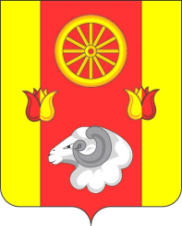 АДМИНИСТРАЦИЯ РЕМОНТНЕНСКОГО СЕЛЬСКОГО ПОСЕЛЕНИЯПОСТАНОВЛЕНИЕ09.07.2018                                                   №  99                                                 с. РемонтноеО назначении общественных обсужденийдизайн-проекта благоустройства территорииземельного участка: с. Ремонтное, между ул.Ленинская и ул.Октябрьская (парк с.Ремонтное)     В соответствии с Федеральным законом от 06.10.2003 №131-ФЗ «Об общих принципах организации местного самоуправления в Российской Федерации», постановлением Правительства РФ от 10.02.2017 №169 «Об утверждении правил предоставления и распределения субсидий из федерального бюджета бюджетам субъектов РФ на поддержку государственных программ субъектов РФ и муниципальных программ формирования современной городской среды», Постановлением Администрации  Ремонтненского сельского поселения от 20.06.2018 №97 «Об утверждении Порядка разработки, обсуждения с заинтересованными лицами и утверждения дизайн - проектов благоустройства общественных территорий, включаемых в муниципальную программу «Формирование комфортной городской среды территории муниципального образования  «Ремонтненское сельское поселение» на 2018-2022 годы», руководствуясь Уставом  муниципального образования  Ремонтненское сельское поселение, ПОСТАНОВЛЯЮ :1.Назначить проведение общественных обсуждений дизайн-проекта благоустройства территории земельного участка, расположенного по адресу: Ростовская область, Ремонтненский район, с. Ремонтное между ул. Ленинская и ул. Октябрьская (парк с.Ремонтное) на 03.08.2018 г. в 15.00 часов, в здании Администрации Ремонтненского сельского поселения (каб.№6) по адресу: Ростовская область, Ремонтненский район, с. Ремонтное, ул. Ленинская 94 .2.Установить, что размещение дизайн-проекта для ознакомления находится по адресу : Ростовская область Ремонтненский район с. Ремонтное ул. Ленинская 94 каб. 6 и на официальном сайте Администрации Ремонтненского сельского поселения http://remontnenskoe.ru/ в сети Интернет. 3. Предложения и замечания по дизайн-проекту принимать на бумажном носителе по адресу: Ростовская область, Ремонтненский район, с. Ремонтное, ул. Ленинская 94 или в электронной форме по адресу: sp32347@donpac.ru.4. Опубликовать настоящее постановление в официальном печатном издании Ремонтненского района газете «Рассвет» и разместить на официальном сайте Администрации Ремонтненского сельского поселения в сети Интернет.5. Контроль за исполнение настоящего постановления оставляю за собой.Глава Администрации Ремонтненского сельского поселения                                    А.Я. Яковенко